LARGE AUCTIONSAT. APRIL 22					   9:30 A.M.!Rick & Beth Manus4573 S. Bunker Hill Rd., German Valley, IL815-997-7526 or 815-238-5577Location: North of German Valley, IL on Bunker Hill Rd., 1 ½ miles to farm.ANTIQUES – COLLECTIBLES-HOUSEHOLD: Mobile Gasoline Pump, restored; Automobile Adver. Signs: Shell, NAPA, etc; R.R. Steam Engine Headlight; Polarine Adver. Tin; C. I. Pot Belly Stove; Porcelain Wood Stove w/ Isen Glass; C.I. green & cream Wood Cook stove; Milk Cans & Cart; Dr. Pepper-7Up Pop Machine 50 cents; Stoneware & Jugs; 2 Treadle Sew Machines; East Lake Desk Top; Oak Dresser & Mirror; Old Lanterns; Enamel Salt Keeper; Chalk ware; Civil War Pictures; Hoosier Jars; Carpenter Tool Chest w/ old Tools; Old Iron Wrenches; Butter Churn; Old Kitchen Table w/ Chair; Wicker Love Seat & 3 Chairs; Manus Brothers Desk; Child’s Kitchen Cabinet; Grandfather Clock; Kerosene Lamp & Hanger; Stereoscope w/ cards; Printers Box; Brass Bird Cage; Lg. Assort. Of Architectural Salvage-wood trim; Chicken Nests; Brooder Stove; Waters & Feeders for Poultry; Chicken Crate; Frame for old Canadian Horse Buggy w/ wood wheels, Brass name plate: JB Gagnon Voiturier Ste Marguerite; 20+ old model Car Kits w/ boxes; Banks; Semi Trucks; Lots NAPA adver. items. LAWN & GARDEN – AUTO SHOP ITEMS: JD 755 Compact Utility Tractor w/ 70” Loader, 60” Mower Deck, 4x4, low hrs, like new; Sm. 3 pt. Blade, fits JD 755; NEW CUB CADET XT1 MOWER, ONLY 12 HRS!!! JD X738 4x4 Lawn Tractor w/ 60” deck; JD GT 235 w 54” deck, excellent cond; Ceramic Outdoor Lumber & Posts; Pull behind Yard Sprayer; Sm. Elec. Furnace; LP Furnace; 10’ Light Siding Brake; 4 Steel Storage Cabinets, all sizes; C.I. Air Compressor, Manus Brothers German Valley; Lots Misc. Barn Boards; 6’ Shelving Units; Sun Distributor Machine; Sun Engine ANALYZER; Snap-on ANALYZER; 2002 Pontiac 3.11 Engine; Lots Lawn & Garden Tools; E-Bike; Vacc System for Shop. MODERN HOUSEHOLD: Pots & Pans; Record Albums 60,70,80; Recliner; New Mission Queen Size Bed Frame; Side-by-Side Refrigerator; Upright Freezer; Coffee & End Tables; Arts & Crafts; Tammy & Pepper Dolls; Picture Frames; Plus more.Note:  Large sale-at least 5 hayracks full of merchandise, many items not yet listed. Items are very clean and well maintained.                Lunch Stand: Lunch BoxTerms: Cash or check with picture ID required to register.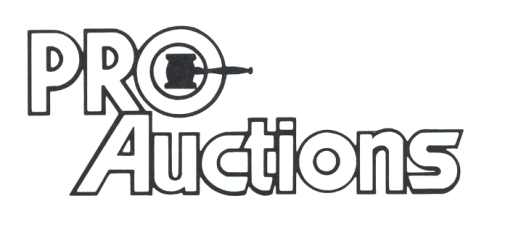 Check website for many pictures. www.Proauctionsllc.com						RICK GARNHART, AUCTIONEER							IL Lic: 440000901   WI Lic: 2844-52						German Valley, IL  815-238-3044                                                                             